С книгой по жизни(Памятка для подростков)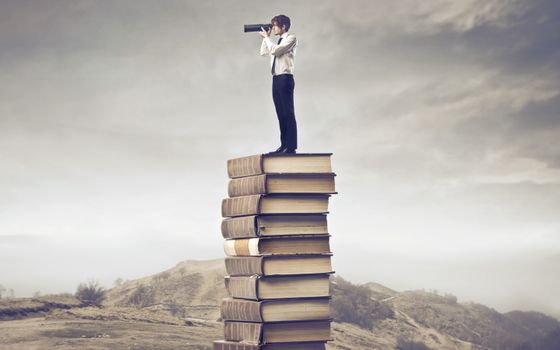 Дорогой друг!Трудно представить себе современного человека, который бы за свою жизнь не прочитал ни одной книги. За свою долгую историю книга изменилась, но осталась не только надёжным источником информации, но и верным другом человека. А друзей надо уметь выбирать, грамотно общаться с ними. Этому нужно учиться. Вот несколько советов, которые помогут приобрести необходимые знания:Прежде, чем читать, определи, о каком времени (эпохе) расскажет тебе эта книга. Закончив чтение, установи, как долго длились описанные в книге события. При чтении обращай внимание на то, где (в каком месте, в какой стране) и с кем происходит всё, о чём рассказано в книге.Во время чтения постарайся представить себе и обстановку, и героев как можно более наглядно, конкретно (используя книги-справочники, иллюстрации, прочитанное ранее).Читая, старайся всё непонятное сразу же выделять. Задавай себе вопросы, стремись, прежде всего, найти на них ответы самостоятельно, без посторонней помощи.Большую (объёмную) книгу читай по частям (по главам, по разделам).Закрывая книгу или делая перерыв в чтении, всякий раз, даже прочитав только её часть, старайся припомнить и обдумать только что прочитанное.Привыкай сравнивать свои впечатления от прочитанного сегодня с тем, что было испытано при чтении вчера.После прочтения книги (или части, главы, раздела) бывает полезно возвращаться к прочитанному, перечитывать отдельные интересные или важные места, отмечать такие места закладкой.Дочитав книгу, бывает очень полезно перед расставанием с ней ещё раз подумать над содержанием прочитанного текста в целом; воспроизвести в памяти образы героев книги и постараться определить для себя, хороша ли книга и чем именно. Советуем прочитать:Если ты мягкий, романтичный и милый, и тебе по душе романтическая литература, то советуем следующие книги:Эмма Скотт – «Среди тысячи слов»Элизабет Эльберг – «Лучше, чем друзья»Рейчел Липпинкотт, Микки Дотри, Тобиас Иакони – «В метре друг от друга» (кинообложка)Микки Дотри, Рейчел Липпинкотт – «Всё это время»Ася Лавринович – «Любовь не по сценарию»Если же вы любите фантастику и мистику, то мы вам посоветуем следующие книги:Керстин Гир - «Зильбер»Сьюзен Коллинз - трилогия «Голодные игры»Джеймс Дэшнер - серия книг «Бегущий в лабиринте»Ренсом Риггз - трилогия «Дом странных детей»Если вы предпочитаете расследования, детективы, то вам подойдут такие книги:Карен Инглис - «Тайное озеро»Нэнси Спрингер - «Энола Холмс и таинственные букеты»Алан Брэдли - «Сладость на корочке пирога»Екатерина Вильмонт, «Фальшивый папа»Если же вы больше любите приключения, то вам нужно почитать такие книги:«О, я от призраков больна» - Алан БрэдлиДикий лес – «Колин Мэлой»Быть котом – «Мэтт Хейг»«Каменное сердце» - Кэтрин Патерсон, Джон ПатерсонМногие книги помогают решать психологические проблемы и, прочитав их, можно многое осознать:Книги, которые помогут подросткам найти друзей«Дом, в котором…», Мариам Петросян«Чудо», Р. Дж. Паласио«Янка», Тамара МихееваКниги, которые помогут пережить первую любовь«Виноваты звёзды», Джон Грин«Первокурсница», Виктория ЛедерманКниги, которые помогут подростку добиться успеха«Первая работа», Юлия Кузнецова«Пик», Роланд СмитКниги, которые помогут наладить отношения с родителями«Где папа?», Юлия Кузнецова«Манюня», Наринэ АбгарянКниги, которые помогут справиться с переходным возрастомОскар Бренифье «Что такое чувства?»Томас Армстронг “Ты можешь больше, чем ты думаешь”Беверли Бэтчел “Чего ты по-настоящему хочешь?”Франсуаза Буше «Я люблю других»Айджа Майрок “Почему я?” История белой вороныНина Грентведт «Привет, это я!»Николь Ларю, Наоми Дэвис Ли «Пиши здесь, пиши сейчас»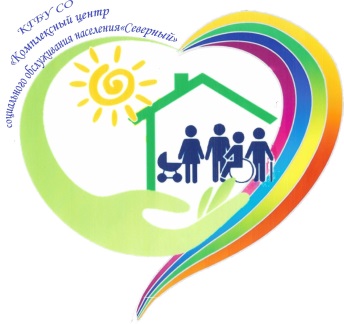 Джон Грин «Виноваты звезды»Стивен Чбоски «Хорошо быть тихоней»       Успехов!E-mail:  en-kcson@mail.ruСайт: https://mbukcson.ru